36.sz. Eljárások dokumentálása és szerződéskötés felelősségi rendje a Semmelweis Egyetemen(áttekintő táblázat)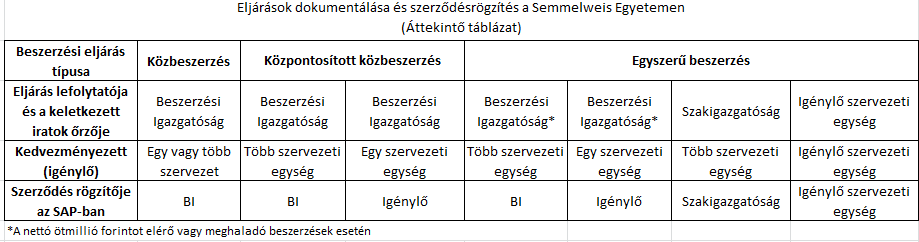 	37.sz. BML fejadatok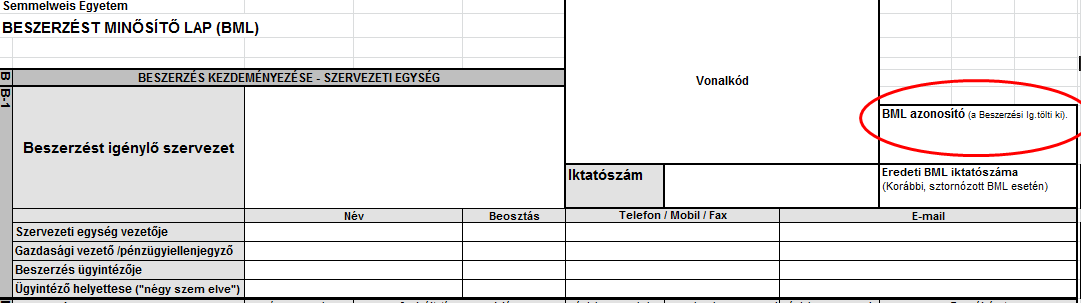 38.sz. SAP szerződésrögzítés képernyőkép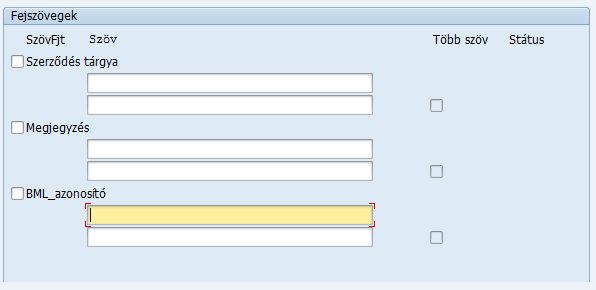 